Plean Ceachta        Rang: 5/6/7                                    Scoil:  Achan Scoil 		 Dáta: 11/05/20 - 15/05/20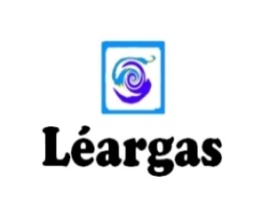 Lesson Plan                                                                                 Teanga nua/New langauge Luacháil/Evaluation: Dáta/ SeachtainDate/ Week: Topaic/Topic:Cuspóirí FoghlamaLearning Objectives:Pupils will be able toBeidh na mic léinn ábalta...Gníomhaíochtaí TeagaiscTeaching Activities:ResourcesFoinsí :Nótaí/ Measúnacht/ Idirdhealú:Notes/ Evaluation/ Differentiation:Related area of Learning within the curriculum: Na Mothúcháin Feelings -feel confident saying and using different feelings .-Participate in active learning games - ask how someone is feeling and answer using newly learned and previously learned language -Repetition of  feelingsUsing vocabulary video on the online learning platform to listen to and practice these.  Parents and pupils can add as much vocabulary as they need depending on their ability.Frasaí na Seachtaine -Listen to ‘conversational video’ on online learning platform. Pupils and their parents will be able to role play with one another. They will practice ‘Cad é mar atá tú?   https://www.youtube.com/channel/UCGWDh2QFYWF2mW0A5cOPangLanguage and LiteraturePersonal Development The World Around UsFocal/Frása as Gaeilge Word/Phrase in Irish Fónaic Phonetics Béarla EnglishFocal/Frása as Gaeilge Word/Phrase in Irish Fónaic Phonetics Béarla EnglishCad é mar atá tú?Ca-jay mar ta tooHow are you Tá mé go maithTa may go miI am wellTá mé go breáTa may go bra Okay Tá mé go holcTa may go hulk Not well Tá mé go hiontach Ta may go heen-tach I am wonderful Níl mé go maith Neel may go mi I am not wellFocal/Frása as Gaeilge Word/Phrase in IrishFónaic PhoneticsBéarla EnglishTá eagla ormTa ugg-la oor-imI am afraid  Tá fearg orm Ta far-igg  oor-imI am angryTá tuirse orm Ta tour-sha oor-imI am tired Tá tinneas orm Tá chin-iss oor-imI am sickTá ocras orm Ta awk-ris  oor-im I am hungry Tá tart orm Ta tart oor-imI am thirsty 